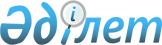 С.Е. Жолдасбаев туралыҚазақстан Республикасы Үкіметінің 2004 жылғы 15 маусымдағы N 650 қаулысы

      Қазақстан Республикасының Үкіметі қаулы етеді: 

      Басқа жұмысқа ауысуына байланысты Сансызбай Елеусізұлы Жолдасбаев Қазақстан Республикасының Статистика жөніндегі агенттігі төрағасының орынбасары қызметінен босатылсын.        Қазақстан Республикасының 

      Премьер-Министрі 
					© 2012. Қазақстан Республикасы Әділет министрлігінің «Қазақстан Республикасының Заңнама және құқықтық ақпарат институты» ШЖҚ РМК
				